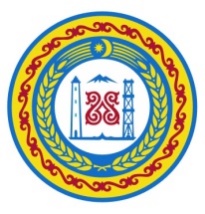 АДМИНИСТРАЦИЯ   РУБЕЖНЕНСКОГО СЕЛЬСКОГО ПОСЕЛЕНИЯНАУРСКОГО МУНИЦИПАЛЬНОГО РАЙОНАЧЕЧЕНСКОЙ РЕСПУБЛИКИНЕВРАН МУНИЦИПАЛЬНИ КIОШТАН РУБЕЖНИ ЮЬРТАБАХАМАН ПОСЕЛЕНИ АДМИНИСТРАЦИНОХЧИЙН РЕСПУБЛИКА 366131,  ЧР,  Наурский район, с. Рубежное, ул. А-Х. Кадырова,25                                                            тел/факс.  8(871-43)  2-22-25РАСПОРЯЖЕНИЕ10.01.2022 года                                    №01                                         с. РубежноеОб утверждении кассового плана бюджетаРубежненского сельского поселения на 2022 годВ соответствии со статьями 215,1 и 217,1 Бюджетного кодекса Российской Федерации и во исполнение распоряжения администрации Рубежненского сельского поселения от 30 декабря 2009 года  № _031_ «О порядке составления и ведения кассового плана исполнения бюджета Рубежненского сельского поселения в текущем финансовом году»1. Утвердить кассовый план бюджета Рубежненского сельского поселения на 2022 год с поквартальной детализацией согласно приложению 1 к настоящему распоряжению.Глава администрацииРубежненского сельского поселения   	                  	             А-С.И. РешидовОфициальный сайт: www.rubejnoe.ru                                                                                                      электронный адрес: adm-rubezh@mail.ru ПриложениеПриложениеПриложениеПриложениеПриложениеПриложениеПриложениеПриложениеПриложениек  распоряжению администрации Рубежненского сельского поселения №01 от 10.01.2022 гк  распоряжению администрации Рубежненского сельского поселения №01 от 10.01.2022 гк  распоряжению администрации Рубежненского сельского поселения №01 от 10.01.2022 гк  распоряжению администрации Рубежненского сельского поселения №01 от 10.01.2022 гк  распоряжению администрации Рубежненского сельского поселения №01 от 10.01.2022 гк  распоряжению администрации Рубежненского сельского поселения №01 от 10.01.2022 гк  распоряжению администрации Рубежненского сельского поселения №01 от 10.01.2022 гк  распоряжению администрации Рубежненского сельского поселения №01 от 10.01.2022 гк  распоряжению администрации Рубежненского сельского поселения №01 от 10.01.2022 г"Об утверждении кассового плана бюджета Рубежненского сельского поселения на 2022 г.""Об утверждении кассового плана бюджета Рубежненского сельского поселения на 2022 г.""Об утверждении кассового плана бюджета Рубежненского сельского поселения на 2022 г.""Об утверждении кассового плана бюджета Рубежненского сельского поселения на 2022 г.""Об утверждении кассового плана бюджета Рубежненского сельского поселения на 2022 г.""Об утверждении кассового плана бюджета Рубежненского сельского поселения на 2022 г.""Об утверждении кассового плана бюджета Рубежненского сельского поселения на 2022 г.""Об утверждении кассового плана бюджета Рубежненского сельского поселения на 2022 г.""Об утверждении кассового плана бюджета Рубежненского сельского поселения на 2022 г."КАССОВЫЙ ПЛАНКАССОВЫЙ ПЛАНКАССОВЫЙ ПЛАНКАССОВЫЙ ПЛАНКАССОВЫЙ ПЛАНКАССОВЫЙ ПЛАНКАССОВЫЙ ПЛАНКАССОВЫЙ ПЛАНКАССОВЫЙ ПЛАННаименование показателя  Наименование показателя  Код строки Итого           за I        кварталИтого         за  II кварталИтого          за I полугодиеИтого        за III кварталИтого               за 9 месяцевИтого        за IV кварталИтого           за годИтого           за год11234567899Остатки на едином счете бюджета сельского поселения на начало кварталаОстатки на едином счете бюджета сельского поселения на начало квартала121 235,90121 235,90121 235,90121 235,90121 235,90КАССОВЫЕ ПОСТУПЛЕНИЯ -ВСЕГО    КАССОВЫЕ ПОСТУПЛЕНИЯ -ВСЕГО    959 687945 3461 905 033967 8392 872 8721 075 5973 948 469,003 948 469,00в том числе:в том числе:налоговыеналоговые95 31980 979176 298103 472279 770211 230491 000,00491 000,00неналоговыененалоговые3753757503751 1253751 500,001 500,00безвозмездные поступлениябезвозмездные поступления863 993,00863 992,001 727 985,00863 992,002 591 977,00863 992,003 455 969,003 455 969,00КАССОВЫЕ ВЫПЛАТЫ - ВСЕГО  КАССОВЫЕ ВЫПЛАТЫ - ВСЕГО  1 080 922,90945 3462 026 269967 8392 994 1081 075 5974 069 704,904 069 704,90Расходы - всего           Расходы - всего           1 080 922,90945 3462 026 269967 8392 994 1081 075 5974 069 7054 069 705из них:                   из них:                   полномочия органов местного самоуправленияполномочия органов местного самоуправления1 016 514,90880 9381 897 452,90903 4312 800 883,901 011 1893 812 072,903 812 072,90переданные полномочияпереданные полномочия64 408,0064 408,00128 816,0064 408,00193 224,0064 408,00257 632,00257 632,00Остатки на едином счете бюджета сельского поселения на конец квартала  Остатки на едином счете бюджета сельского поселения на конец квартала  